Всероссийская федерация танцевального спорта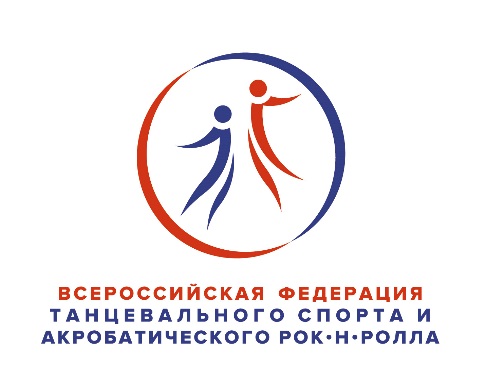 и акробатического рок-н-ролла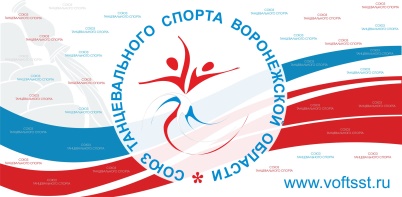 Департамент физической культуры и спортаВоронежской области
Воронежская областная общественнаяспортивная организация«Союз танцевального спорта Воронежской области»Специализированная  школа олимпийского резерва им. Ю.Э. ШтукманаВоронежская городская детская общественная организация Танцевально-спортивный клуб «Олимп»   Представляют:                                     Российский  турнир  категории А Кубок г. Воронежа в возрастных категориях:  Юниоры 1 (стандарт, латина), Юниоры 2 (стандарт, латина), Молодежь (стандарт, латина)  «Кубок ОЛИМПА 2021»                                                                                       Программа соревнованийМассовый спортСпорт высших достижений*  Присвоение спортивных разрядов. **Соревнования проходят без зрителей.                                                    Примерное окончание турнира 22:00С уважением, Президент ВООСО «СТС ВО»                    			          Садчиков ПавелОрганизатор турнира                                                                             Анна МихайловаДата проведения17 октября 2021 годаМесто проведения г. Воронеж, СЦ «Гран-При» – ул. Ворошилова, 1аОрганизаторТанцевально-спортивный клуб «Олимп», СШОР им. Ю.Э. Штукмана т. 8(952)957-55-06 Михайлов Сергей  ; 8(920)227-48-90 Михайлова Анна e-mail:tsk.olimpvrn@bk.ru Правила проведенияВ соответствии с правилами ФТСАРР. ДЛЯ УЧАСТНИКОВ СОРЕВНОВАНИЙ ОБЯЗАТЕЛЬНЫМ ЯВЛЯЕТСЯ СОБЛЮДЕНИЕ САНИТАРНОГО РЕЖИМА (отсутствие признаков инфекционных заболеваний и ОРВИ, прохождение входной термометрии, ношение масок и перчаток вне соревновательной деятельности, соблюдение социальной дистанции, использование антисептических средств, четкое следование инструкциям оргкомитета)СудьиСудейская коллегия, согласованная ФТСАРР. Наличие удостоверения или книжки спортивного судьи обязательно. Регистрация По квалификационным книжкам, паспортам или свидетельствам о рождении, медицинским справкам, договором о страховании от несчастных случаев. Последняя дата приема заявок: 16 октябряСпособ приема заявок: e-mail:tsk.olimpvrn@bk.ru . т. 8(952)9575506 ; 8(920)2274890 Михайлова Анна Условия участия пар Проезд, проживание, питание за счет командирующих организаций. Награждение победителей Кубки, дипломы, медали, Кубковые соревнования проводятся по правилам Спорта высших достиженийДопуск тренеров Бесплатно, по списку тренеров, пары которых участвуют в турнире. Размер площадки Паркет 16×20 НАЛИЧИЕ  НАКАБЛУЧНИКОВ  ОБЯЗАТЕЛЬНО!Счетная комиссия Champ 3.0 рег.№008 Самофаловы Дмитрий и Елена (Воронеж), Судья-информатор Веряскина Ирина, г.ВоронежЗвук Кульнев Александр, г.ВоронежСвет В соответствии с правилами ФТСАРР.            Площадка А                                                      I отделение                                                  Площадка Б           Площадка А                                                      I отделение                                                  Площадка Б           Площадка А                                                      I отделение                                                  Площадка Б           Площадка А                                                      I отделение                                                  Площадка Б           Площадка А                                                      I отделение                                                  Площадка Б           Площадка А                                                      I отделение                                                  Площадка БвремяГруппаВозрастПрограммаГруппаВозрастПрограмма   9:00Дети (соло, пары)   медальные2014 и мл.W, S / W, ChДети 1 (соло, пары) медальные            2012-2013W, S / W, Ch   9:00Дети (соло, пары)  медальные2014 и мл.W, S, ChДети 1 (соло, пары) медальные            2012-2013W, S, Ch   9:00Дети (соло, пары)    Кубок2014 и мл. W, S / W, ChДети 1 (соло, пары) Кубок2012-2013W, S / W, Ch   9:00Дети (соло, пары)     Кубок 2014 и мл.ПолькаДети 1 (соло, пары) Кубок2012-2013Полька   9:00Дети (соло, пары)              Кубок2014 и мл.Вару-варуДети 1 (соло, пары) Кубок2012-2013Вару-вару11:00Дети 2 (соло, пары) медальныеДети 2 (соло, пары) медальные2010-2011 г.р.2010-2011 г.р.W, Q, S, ChW, Q, S, Ch11:00Дети 2 (соло, пары) кубковыеДети 2 (соло, пары) кубковые2010-2011 г.р.2010-2011 г.р.W, Q, S, ChW, Q, S, Ch11:00Дети 2 (соло, пары) кубковыеДети 2 (соло, пары) кубковые2010-2011 г.р.2010-2011 г.р.Стандарт 3т.Стандарт 3т.11:00Дети 2 (соло, пары) кубковыеДети 2 (соло, пары) кубковые2010-2011 г.р.2010-2011 г.р.                 Латина 3 т.                 Латина 3 т.11:00Юниоры 1 + Юниоры 2 (соло, пары) КубокЮниоры 1 + Юниоры 2 (соло, пары) Кубок2006-2009 г.р.2006-2009 г.р.    Стандарт 3 т./ Латина 3 т.    Стандарт 3 т./ Латина 3 т.        Площадка А                                                      II отделение                                               Площадка Б        Площадка А                                                      II отделение                                               Площадка Б        Площадка А                                                      II отделение                                               Площадка Б        Площадка А                                                      II отделение                                               Площадка Б        Площадка А                                                      II отделение                                               Площадка Б        Площадка А                                                      II отделение                                               Площадка БвремяГруппаВозрастПрограммаГруппаВозрастПрограмма12:30     Дети 1 Н+Е2012-2013 г.р. St-3т, La-3т   Дети 2 Н+Е2010-2011 г.р.St-3т, La-3т12:30Дети 1 Кубок Олимпа2012-2013 г.р.6 танцевДети 2 Кубок Олимпа 2010-2011 г.р.8 танцев12:30            Дети 1+Дети 2 Н+Е                                   2010-2014 г.р.                                         6 танцев            Дети 1+Дети 2 Н+Е                                   2010-2014 г.р.                                         6 танцев            Дети 1+Дети 2 Н+Е                                   2010-2014 г.р.                                         6 танцев            Дети 1+Дети 2 Н+Е                                   2010-2014 г.р.                                         6 танцев            Дети 1+Дети 2 Н+Е                                   2010-2014 г.р.                                         6 танцев            Дети 1+Дети 2 Н+Е                                   2010-2014 г.р.                                         6 танцев12:30             Дети 2 до Д                                                2010-2011 г.р.                                         St-4т, La-4т              Дети 2 до Д                                                2010-2011 г.р.                                         St-4т, La-4т              Дети 2 до Д                                                2010-2011 г.р.                                         St-4т, La-4т              Дети 2 до Д                                                2010-2011 г.р.                                         St-4т, La-4т              Дети 2 до Д                                                2010-2011 г.р.                                         St-4т, La-4т              Дети 2 до Д                                                2010-2011 г.р.                                         St-4т, La-4т            Площадка А                                                     III отделение                                                  Площадка Б           Площадка А                                                     III отделение                                                  Площадка Б           Площадка А                                                     III отделение                                                  Площадка Б           Площадка А                                                     III отделение                                                  Площадка Б           Площадка А                                                     III отделение                                                  Площадка Б           Площадка А                                                     III отделение                                                  Площадка БвремяГруппаВозрастПрограммаГруппаВозрастПрограмма15:00Юниоры 1 Н+Е2008-2009 г.р.St-3т, La-3тЮниоры1+Юниоры2              до Д2006-2009 г.р.St-4т, La-4т15:00Юниоры 1 Е+Д2008-2009 г.р.St-4т, La-4тЮниоры 2 Е+Д2006-2007 г.р.St-4т, La-4т15:00Юниоры 1 до С2008-2009 г.р.St-5т, La-5тЮниоры 2 до С2006-2007 г.р.St-5т, La-5т IV отделение** Соревнования проходят без зрителей IV отделение** Соревнования проходят без зрителей IV отделение** Соревнования проходят без зрителейГруппаВозраст                 Программа 18:00Юниоры 1 Открытый Кубок г. Воронежа *2008-2009 г.р.                    St-5т, La-5т   19:00Юниоры 2 Открытый Кубок г. Воронежа *2006-2007 г.р.                    St-5т, La-5т 20:00Молодежь Открытый Кубок г. Воронежа *2003-2005 г.р.                    St-5т, La-5т 20:00Молодежь+Взрослые до С2005 и ст.St-5т, La-5т 20:00Молодежь+Взрослые до В2005 и ст.St-5т, La-5т